Н А К А З 09.09.2016                                                                                                № 202Про проведення І (районного)  етапу IX  міського турніру юних  географів  для  учнів  7–11-х  класів загальноосвітніх навчальних закладів На виконання основних заходів Комплексної програми розвитку освіти м. Харкова на 2011-2017 роки, наказу Департаменту освіти Харківської міської ради від 01.09.2016 №220  «Про проведення IX міського турніру юних географів для учнів  7-11-х класів загальноосвітніх навчальних закладів»,  згідно з річним планом роботи Управління освіти на 2016 рік та з метою подальшого вдосконалення системи роботи з обдарованими учнями, підвищення інтересу учнів до поглибленого вивчення природничих наук, зокрема географії, розвитку творчих здібностей учнівської молоді, підвищення рівня викладання географії НАКАЗУЮ:1. Провести І (районний) етап  IX міського турніру юних географів для учнів     7–11-х класів загальноосвітніх навчальних закладів (далі-Турнір)                           о   15.00.   20 вересня 2016 року на базі  Харківської гімназії № 152 Харківської міської ради Харківської області.Затвердити склад оргкомітету Турніру (додаток 1).Директорам загальноосвітніх навчальних закладів:3.1. Довести інформацію щодо організації та проведення Турніру до вчителів географії загальноосвітніх навчальних закладів району.До 15.09.20163.2. Забезпечити участь в Турнірі учнів загальноосвітніх навчальних закладів.                                                                                                                                                                                                                        20.09.20163.3.  Надати заявку на участь у Турнірі згідно з додатком  (додаток 2).                                                                                         До 20 вересня 2016 рокуМетодисту методичного центру Лінниченко Т.А.:Здійснити організаційно-методичне забезпечення проведення Турніру.Провести нагородження команд-переможців.Директору Харківської гімназії №152 Харківської міської ради Харківської області Луценко Л.В. створити необхідні умови щодо організації та проведення Турніру.5. Завідувачу лабораторією комп‘ютерних технологій в освіті  Зубахіну І.М.         розмістити цей наказ на сайті Управління освіти.                                                                                                                                                                                                                              16.09.2016Контроль за виконанням цього наказу  покласти на завідувача методичного центру Ляліну Т.Є.Начальник Управління освіти  				І.І.ГорбачоваЗ наказом ознайомлені:Ляліна Т.Є.Решетнікова Л.І.Лінниченко Т.А.Зубахін І.М.Лінниченко Т.А.Додаток 1 до наказу Управління освіти       адміністрації Холодногірського району Харківської міської ради  від  09.09.2016 № 202ОРГКОМІТЕТІ (районного) етапу  IX міського турніру юних географівсеред учнів 7-11-х  класів загальноосвітніх навчальних закладівГолова оргкомітету: Ляліна Т.Є —  завідувач методичного центру Управління освіти адміністрації Холодногірського  району Харківської міської  ради.Члени оргкомітету:                                                                                                             Додаток 2                                                                                                             до наказу Управління освіти                                                                                                                                                                                                                   адміністрації Холодногірського району                                                                                                                                                                                                                              Харківської міської ради                                                                                                                                                                                                              від 09.09.2016 № 202ЗАЯВКАна участь команди ___________________________________________у І етапі  IX міського турніру юних географівсеред учнів 7 – 11-х  класів загальноосвітніх навчальних закладівКапітан команди:   _______________________________________________Керівник команди:_______________________________________________________________________________________________ (ПІБ учителя, посада, кваліфікаційна категорія, звання, домашня адреса, телефон)__________________________________________________________________________________________________________________ Член журі від закладу освіти:_______________________________________________________________________________________ (ПІБ учителя, посада, кваліфікаційна категорія, звання, домашня адреса, телефон)Директор ЗНЗ						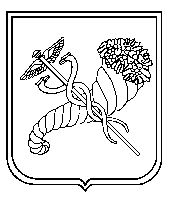 Решетнікова Л.І.               — методист методичного центру Управління освіти адміністрації Холодногірського району Харківської міської  ради;Лінниченко Т.А.               — методист методичного центру Управління освіти адміністрації Холодногірського району Харківської міської  ради;Луценко Л.В.                     —директор Харківської гімназії № 152 Харківської міської ради Харківської області;Яценко І.О.                        —керівник районного методичного об’єднання вчителів географії, вчитель географії Харківської гімназії № 152 Харківської міської ради Харківської області.№ п/пПІБ (повністю)членів командиКласДата народженняПІБ (повністю)вчителяСерія та №свідоцтва про народження або паспортуІдентифікаційний номерДомашня адреса1.2.3.4.5.